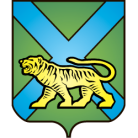 ТЕРРИТОРИАЛЬНАЯ ИЗБИРАТЕЛЬНАЯ КОМИССИЯ
ГОРОДА УССУРИЙСКАРЕШЕНИЕг. УссурийскОб освобождении Д.Н. Горбенок, А.В. Попович, К.А. Савочкоот обязанностей члена участковойизбирательной комиссиис правом решающего голоса избирательного участка № 2829Рассмотрев поступившие в письменной форме заявления от членов участковой избирательной комиссии с правом решающего голоса избирательного участка № 2829 Горбенок Дмитрия Николаевича, Попович Анны Валериевны, Савочко Ксении Александровны, в соответствии с пунктом «а» части 6 статьи 29 Федерального закона «Об основных гарантиях избирательных прав и права на участие в референдуме граждан Российской Федерации», пунктом «1» части 6 статьи 32 Избирательного кодекса Приморского края территориальная избирательная комиссия города УссурийскаРЕШИЛА:Освободить Горбенок Дмитрия Николаевича, Попович Анну Валериевну, Савочку Ксению Александровну от обязанностей члена участковой избирательной комиссии с правом решающего голоса избирательного участка № 2829 до истечения срока полномочий.2. Направить настоящее решение в участковую избирательную комиссию избирательного участка № 2829 для сведения.3. Разместить настоящее решение на официальном сайте администрации Уссурийского городского округа в разделе «Территориальная избирательная комиссия города Уссурийска» в информационно-телекоммуникационной сети «Интернет».Председатель комиссии					             О.М. МихайловаСекретарь комиссии				                                       С.В. Хамайко12 февраля 2018 года                        № 65/451